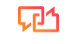 Мемлекеттік қызметтерКММ « Смирнов №1 орта мектебі» Мектеп директоры                                                              Ж. Суендыков№ p/pМЕМЛЕКЕТТІК ҚЫЗМЕТТІҢ АТАУЫКөрсетілген қызметтердің саныХҚКО/ЭҮП/ өтінімдері қалай қабылданады?1.Бастауыш, негізгі орта, жалпы орта білім берудің жалпы білім беретін оқу бағдарламаларын оқыту бойынша ведомстволық бағыныстылығына қарамастан білім беру ұйымдарына құжаттарды қабылдау және оқуға қабылдауЭҮП2.Бастауыш, негізгі орта және жалпы орта білім беру ұйымдарына, денсаулығына байланысты ұзақ уақыт бара алмайтын балаларға үйде жеке тегін оқытуды ұйымдастыру үшін құжаттарды қабылдауМО3.Негізгі орта, жалпы орта білім беру туралы құжаттардың түпнұсқаларын беруХҚКО4.Құжаттарды қабылдау және балаларды мектепке дейінгі білім беру ұйымдарына қабылдау(шағын орталық)ЭҮП5.Мектепке дейінгі тәрбие мен оқыту, бастауыш, негізгі орта, жалпы орта, техникалық және кәсіптік, орта білімнен кейінгі білім беру бағдарламаларын іске асыратын білім беру ұйымдарының педагог қызметкерлеріне және оларға теңестірілген тұлғаларға біліктілік санаттарын беру (растау) үшін аттестаттау үшін құжаттарды қабылдауЭҮП6Мектепке дейінгі білім беру ұйымдары арасында балаларды ауыстыру немесе ауысу үшін құжаттарды қабылдауЭҮП7Жалпы білім беру ұйымдары арасында балаларды ауыстыруға құжаттарды қабылдауЭҮП8Мектеп жасына дейінгі балаларды (7 жасқа дейін) мектепке дейінгі ұйымдарға жолдау кезегіне қоюЭҮП9Білім  құжаттары туралы ақпаратты жаңарту (түзету).ЭҮП